为什么输出超过36V时采用431时要串一个稳压管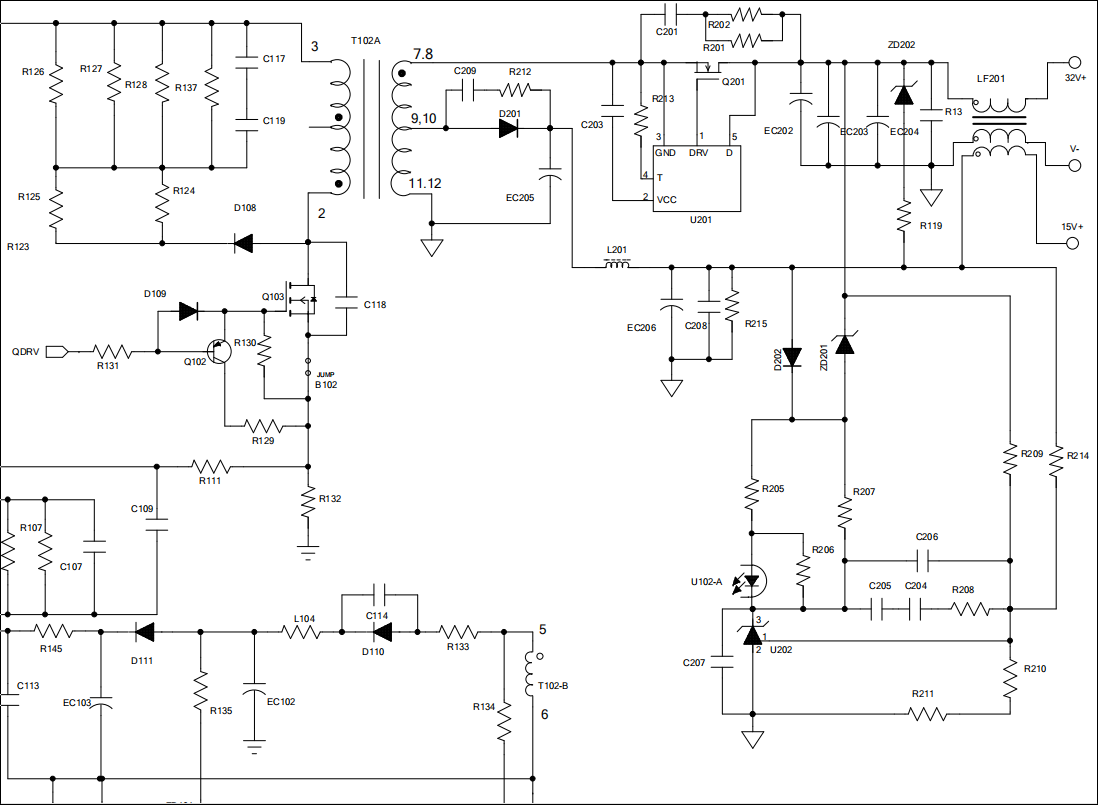 